Exercice de synthèse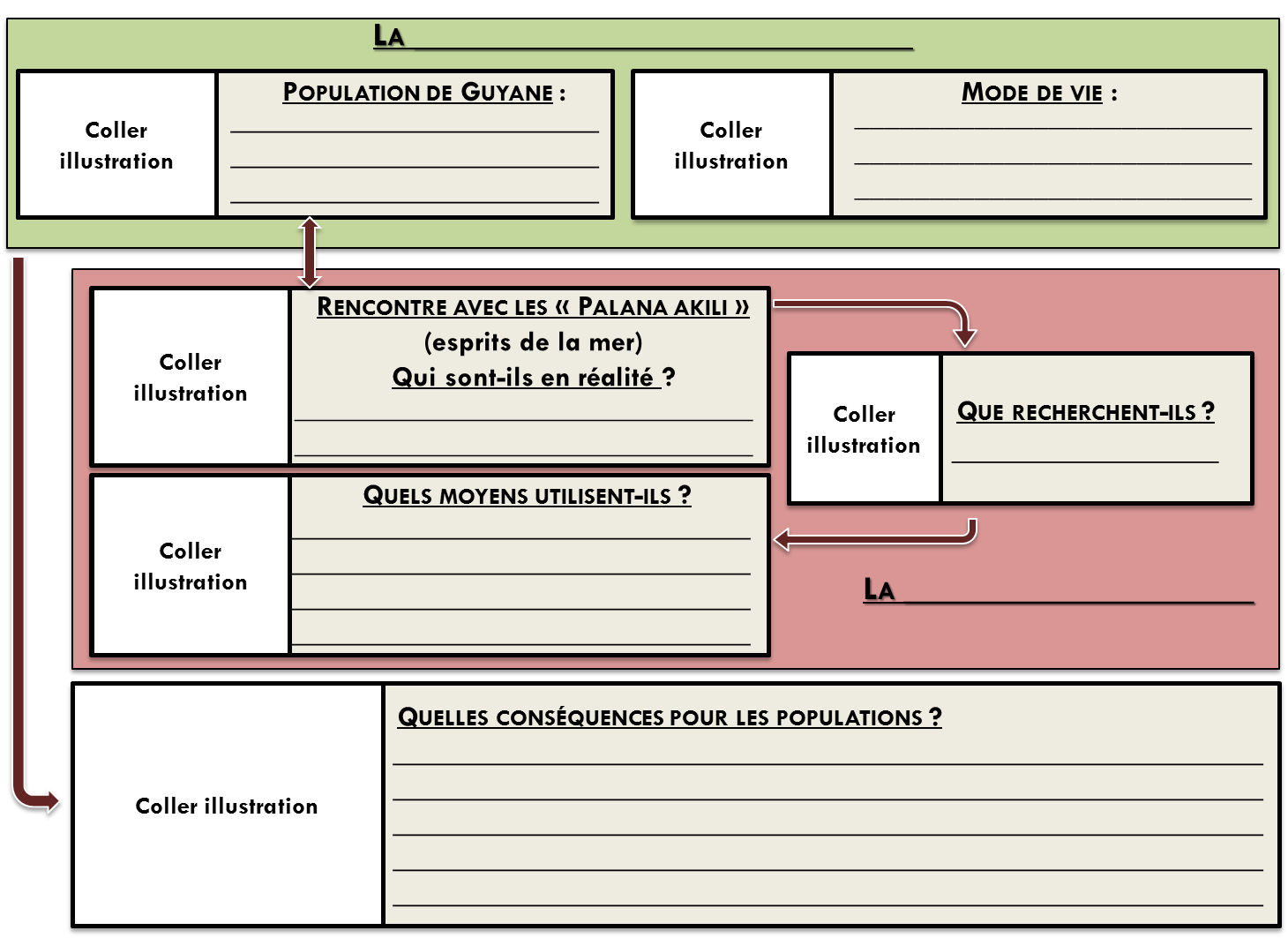 ------------------------------------------------------------------------------Exercice de synthèseVignettes d’illustration à découperVignettes d’illustration à découperVignettes d’illustration à découperVignettes d’illustration à découper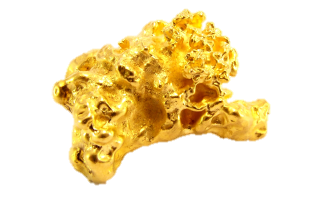 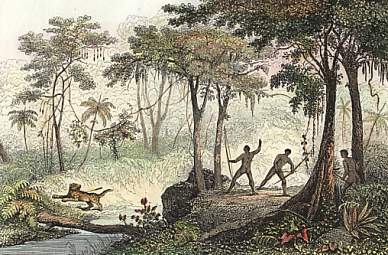 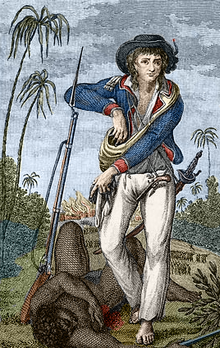 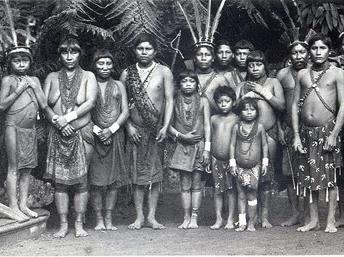 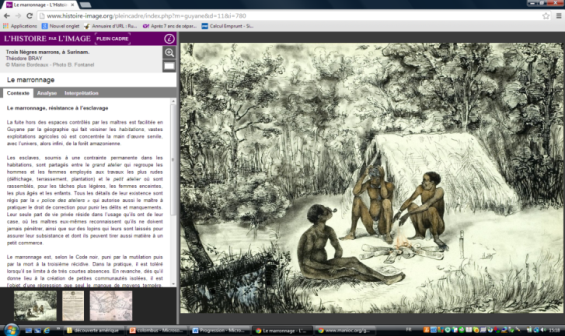 